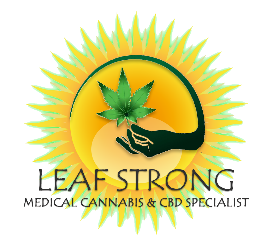 PATIENT INTAKE INFORMATIONGENERAL INFORMATION:• LEGAL NAME: ________________________________• SOCIAL SECURITY NUMBER: _____________________• DATE OF BIRTH (MM/DD/YEAR): __________________  • SEX: __________ • HEIGHT: _________________• WEIGHT: ________________• ADDRESS: ___________________________________   CITY: ______________________      STATE: ______________________   ZIP CODE: ___________________• PHONE: ____________________• CELL: _______________________  • EMAIL: ___________________________    • PRIMARY CARE PHYSICIAN: ________________________________   CONTACT INFORMATION: _________________________________ CANNABIS CERTIFICATION INFORMATION:• HOW DID YOU LEARN ABOUT US (PLEASE CIRCLE)?  WEBSITE    •   NEWSPAPER AD   •    MAGAZINE AD   •   FRIEND    •   LOCAL EVENT   •   HEALTHCARE PRODESCRIBE: _______________________________________________________________________• REASONS FOR SEEKING CERTIFICATION (PLEASE CIRCLE):  PTSD / ANXIETY    •    CROHN’S / IBS    •    CANCER   •   EPILEPSY   •   PARKINSON’S DISEASECHRONIC PAIN / BACK PAIN   •   ARTHITIS   •   MIGRAINES   •   INSOMNIA   •   HIV/AIDSGLAUCOMA   •   MULTIPLE SCLEROSIS   •   ALS   •   SICKLE CELL ANEMIA   •   TERMINAL CONDITIONALZHEIMER’S   •   FIBROMYALGIA   •   LUPUS   •   HEPATITIS C   •   RHEUMATOID ARTHITISOTHER (DESCRIBE): ___________________________________________________________________• CERTIFICATION LEVEL CHOSEN (PLEASE CIRCLE):  GREEN      •      GOLD      •      PLATINUM